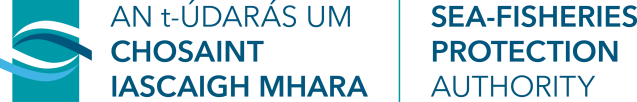 Information Notice to Trade TRACES Helpdesk Contact, GB Labelling Requirements and Preparedness Advice The Sea-Fisheries Protection Authority has issued this Information Notice in relation to technical requirements for Irish companies trading with Great Britain in an evolving third country regulatory environment.  In advance of the implementation of EHCs for trade with GB from 00:01 on Wednesday the 31st of January please find below information for your reference. TRACES Helpdesk Contact Any TRACES system queries from industry should in the first instance be directed to the DAFM TRACES helpdesk at Traces@agriculture.gov.ie or by calling 01 6072860. GB Labelling Requirements Consignments travelling from Ireland with a final destination in GB will be covered for Export Health Certification purposes by either GBHC401 for Fishery Products or GBHC400 for LBMs, Echinoderms, Tunicates and Marine Gastropods. GBHC401 for Fishery Products The specific labelling requirements are as follows: To correctly identify the consignment, either a legible label must be affixed on the exterior of the container, or when transported by well boat, an entry must be made in the ship's manifest, with the relevant information as referred to in boxes I.7 to I.12 of Part I of this certificate, and displaying the unique reference number of the corresponding certificate. The label or manifest entry must include the following statement as appropriate: 'Fish intended for human consumption in Great Britain' OR 'Crustaceans intended for human consumption in Great Britain' “The purpose of this document is to provide information upon requirements for export to Great Britain. For the avoidance of doubt, this information does not constitute legal advice or analysis and should not be relied upon as such. Whilst every effort is made to ensure accurate and relevant material is published, no responsibility is accepted by, or on behalf of the SFPA, for any errors, omissions or misleading statements on these pages.”  	Page 1 of 2 Boxes I.7 to I.12 refer respectively to Country of Origin, Region of Origin, Country of Destination, Region of Destination, Place of Dispatch, Place of Destination. GBHC400 for LBMs, Echinoderms, Tunicates and Marine Gastropods. The specific labelling requirements are as follows: To correctly identify the consignment, it must be identified by a legible label on the exterior of the micro container, , with the relevant information referred to in boxes I.7 to I.12 of Part I of this certificate, the unique reference number of the corresponding certificate, and the following statement: 'Live bivalve molluscs intended for human consumption in Great Britain'. Boxes I.7 to I.12 refer respectively to Country of Origin, Region of Origin, Country of Destination, Region of Destination, Place of Dispatch, Place of Destination. Our current understanding is that no such labelling requirements apply to transit consignments Preparedness Advice For further information on what you need to do in order to be prepared for the changes being implemented from the 31st of January please refer to our preparedness advice here. The full process on Export Health Certification can be found here, and instructions on how to complete an application for an Export Health Certificate are found here. Queries regarding this information notice may be addressed to SFPATradeandAudit@sfpa.ie “The purpose of this document is to provide information upon requirements for export to Great Britain. For the avoidance of doubt, this information does not constitute legal advice or analysis and should not be relied upon as such. Whilst every effort is made to ensure accurate and relevant material is published, no responsibility is accepted by, or on behalf of the SFPA, for any errors, omissions or misleading statements on these pages.”  	Page 2 of 2 Doc Ref: TCIA-IN-HC-39 Version: 1.0 Effective date: 26/01/2024 Doc Ref: TCIA-IN-HC-39 Version: 1.0 Effective date: 26/01/2024 